ЗАДАНИЯ  ПРЕДМЕТНОЙ ОЛИМПИАДЫ  по русскому языкуМБС(К)ОУ»С(К)ОШ-И VIIIвида п.Эгвекинота» 2013-2014 уч.годЖЕЛАЕМ УСПЕХОВ ПРИ ВЫПОЛНЕНИИ ЗАДАНИЯ!Задания, оцениваемые в 1 балл.1. Закончи предложенияДует холодный ……..Моросит мелкий …….2.Подчеркни буквы, которыми отличаются слова: Сом – дом .Грач – врач .3.Сколько в русской азбуке букв: 1) 23       2) 33      3) 434. Поставь ударение в словах Магазин, призывник, ненавидеть, инструмент, щавель5. Назови детёнышей животных:У кошки-___________, у козы-___________, у собаки- ___________, у овцы-___________, 6.Прочитай слова. Назови эти предметы одним словом: Пальто, брюки, юбка, майка, костюм ________________7.  Составь новые слова, изменяя порядок букв.Пила - ________________ , маяк - _____________________ , нора - _________________8. Вставь  по две буквы в каждое слово, чтобы получились имена детей: …а…а…а…я9.  В конце, какого предложения необходимо поставить восклицательный знак? Поставь восклицательный знак. Мама принесла в клюве капельку дождя.Какая это была вкусная капля.Скрип проглотил её и пожалел, что капля такая маленькая.10.Подумай и запиши слова так3звука,3буквы_______________________4 звука,4 буквы__________________Задания, оцениваемые в 2 балла.11.  Вставь подходящие по смыслу слова:А) Труслив как ………………..Б) Нем как ……………………..В) Хитёр как ……………………Г) Голоден как ……………….  12. Замени выражения одним словом.Клевать носом - _________________________Зарубить на носу - _______________________Ломать голову - _________________________13. Какое слово не происходит от слова «СЛОН»:Слониха, слоновий, слонёнок, прислонился, слоник.14. На какие вопросы отвечают слова, обозначающие предметы?А) Кто? что?Б) Какой? какая? какое? какие?  В)  Что делает? что сделает? что делал(а)? что сделал(а)? что будет делать?  15. Найдите слово, которое не обозначает предмет?А) вьюгаБ) зимнийВ) ребятаОтветы к олимпиаде по русскому языку 5 класс.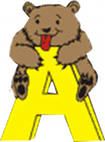 4 КЛАССВыполнил __________________________________№ вопросаВариант 1Баллы1Ложка,  стол, парта, За каждый правильный ответ – 1 балл. Макс. – 3 балла2Мама, вода,  За каждый правильный ответ 1 балл. Макс. 2 балла3домики, пригородный.За каждый правильный ответ 1 балл. Макс. 2 балла4За каждый правильный ответ 1 балл. Макс. 4 балла5Мышь, дочьЗа каждый правильный ответ 1 балл. Макс. 2 балла6Распустилась черемуха1 балл7У дома – Р.пПод окном- Т.пБрату –Д.пЗа каждый правильный ответ 1 балл. Макс. 3 балла8Столы                                          картиныКони                                          лицаЗа каждый правильный ответ 1 балл. Макс. 4 балла9Веселый                                   хлебныйГрустный                                        солёныйЗа каждый правильный ответ 1 балл. Макс. 4 балла10горилла1 балл11Зуб                                     снегГриб                                  морковьЗа каждый правильный ответ 1 балл. Макс. 4 балла12На небе ярко светит солнце1 балл13Мышь,  улитка, дедушка, За каждый правильный ответ 1 балл. Макс. 3 балла14 Рома, Москва,  Даша.За каждый правильный ответ 1 балл. Макс. 3 балла15Семья, подъезд, деревья, съел.За каждый правильный ответ 1 балл. Макс. 4 балла